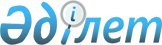 "Кешенді әлеуметтік заң көмегін көрсетуге елеулі үлес қосуды мемлекеттің ынталандыруы қағидаларын бекіту туралы" Қазақстан Республикасы Үкіметінің 2019 жылғы 8 ақпандағы № 45 қаулысының күші жойылды деп тану туралыҚазақстан Республикасы Үкіметінің 2023 жылғы 2 тамыздағы № 636 қаулысы.
      Қазақстан Республикасының Үкіметі ҚАУЛЫ ЕТЕДІ:
      1. "Кешенді әлеуметтік заң көмегін көрсетуге елеулі үлес қосуды мемлекеттің ынталандыруы қағидаларын бекіту туралы" Қазақстан Республикасы Үкіметінің 2019 жылғы 8 ақпандағы № 45 қаулысының күші жойылды деп танылсын.
      2. Осы қаулы алғашқы ресми жарияланған күнінен кейін күнтізбелік он күн өткен соң қолданысқа енгізіледі.
					© 2012. Қазақстан Республикасы Әділет министрлігінің «Қазақстан Республикасының Заңнама және құқықтық ақпарат институты» ШЖҚ РМК
				
      Қазақстан РеспубликасыныңПремьер-Министрі 

Ә. Смайылов
